Тема. Весна. Весенние месяцы.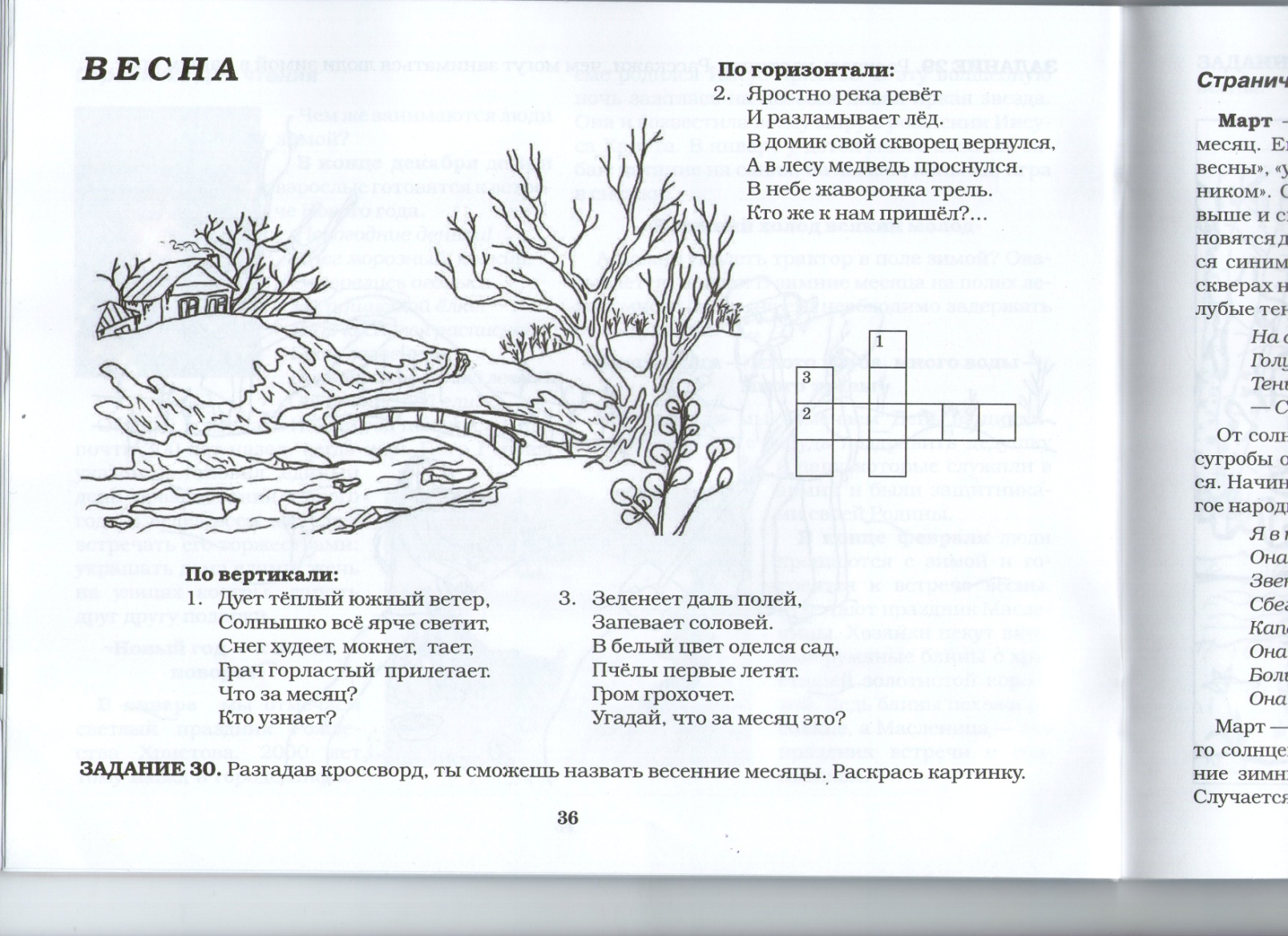 Вместе с родителями прочитай о первом месяце весны - марте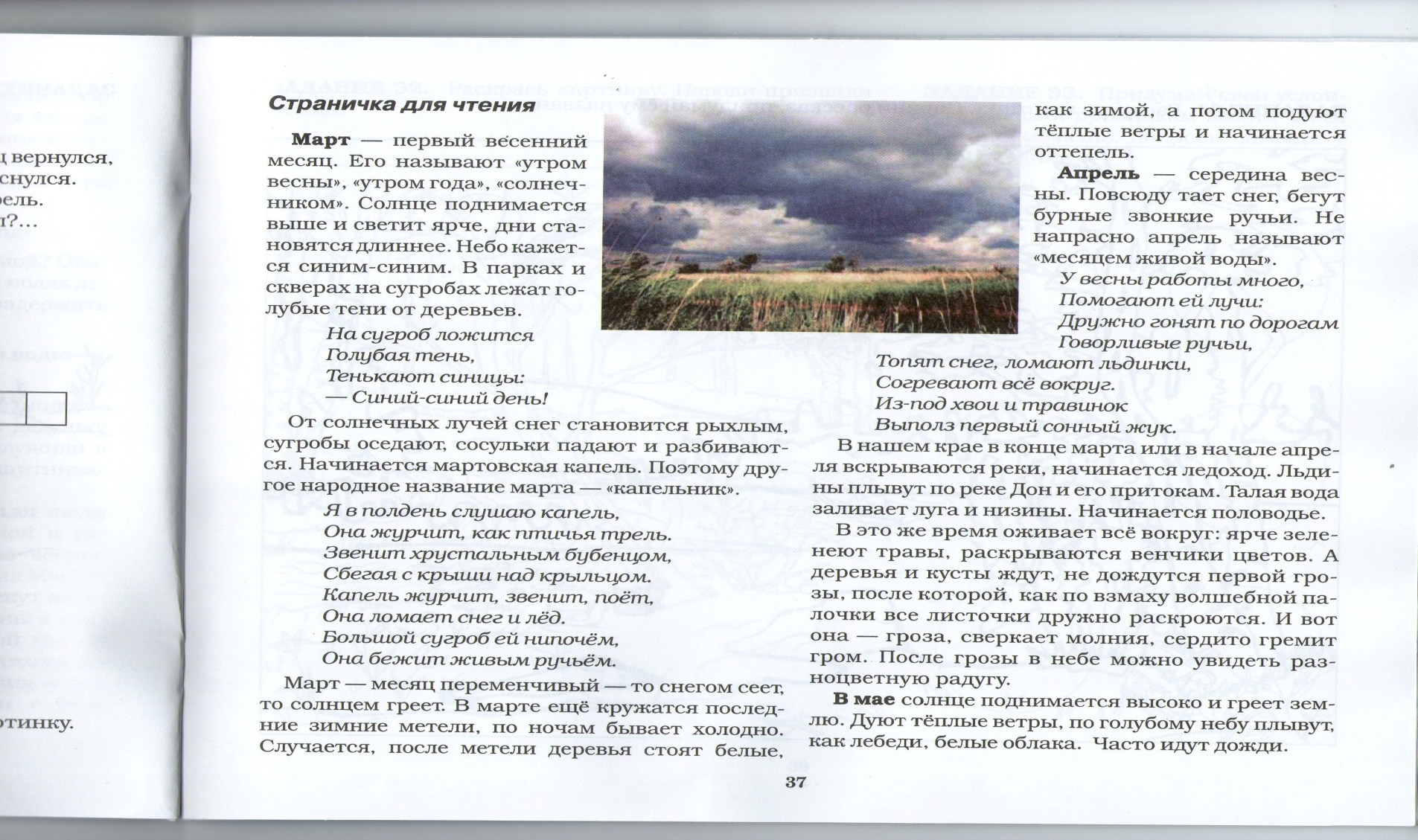 